§151.  Declaration of emergency by GovernorWhenever it shall appear to the Governor that the welfare and security of financial institutions and credit unions under the supervision of the superintendent, or their depositors, shareholders, staffs or customers, require, or that the welfare of the State, any section thereof, the inhabitants thereof, financial institutions, credit unions, their depositors, shareholders or staffs have been or may be adversely affected by actual or threatened national emergency, forces of the natural elements, fires, explosions, strikes, epidemics, civil strife or commotion, or any other circumstances hazardous or dangerous to life, limb or property, the Governor may proclaim that a banking emergency exists. The Governor may declare such banking holidays as in his judgment such emergency conditions may require and that any financial institution or institutions and credit union or credit unions shall be subject to special regulation as provided until the Governor, by a like proclamation, declares the period of such emergency to have terminated if he has not defined such period in the original proclamation.  [PL 1975, c. 500, §1 (NEW).]SECTION HISTORYPL 1975, c. 500, §1 (NEW). The State of Maine claims a copyright in its codified statutes. If you intend to republish this material, we require that you include the following disclaimer in your publication:All copyrights and other rights to statutory text are reserved by the State of Maine. The text included in this publication reflects changes made through the First Regular and First Special Session of the 131st Maine Legislature and is current through November 1. 2023
                    . The text is subject to change without notice. It is a version that has not been officially certified by the Secretary of State. Refer to the Maine Revised Statutes Annotated and supplements for certified text.
                The Office of the Revisor of Statutes also requests that you send us one copy of any statutory publication you may produce. Our goal is not to restrict publishing activity, but to keep track of who is publishing what, to identify any needless duplication and to preserve the State's copyright rights.PLEASE NOTE: The Revisor's Office cannot perform research for or provide legal advice or interpretation of Maine law to the public. If you need legal assistance, please contact a qualified attorney.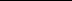 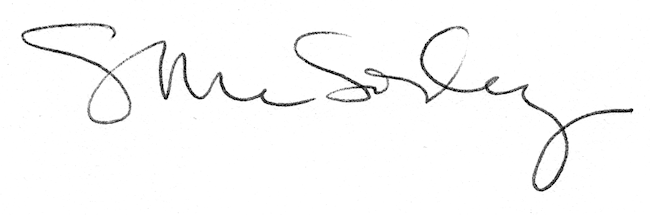 